Ресурсы«Входной билет»
1. Понятие вектора. Обозначение векторов2. Коллинеарные векторы3. Сонаправленные, противоположно направленные векторы4. Равные векторы. Их свойства5. Как построить вектор ?6.Правило сложения, вычитания векторов.7.Правило вычитания векторов»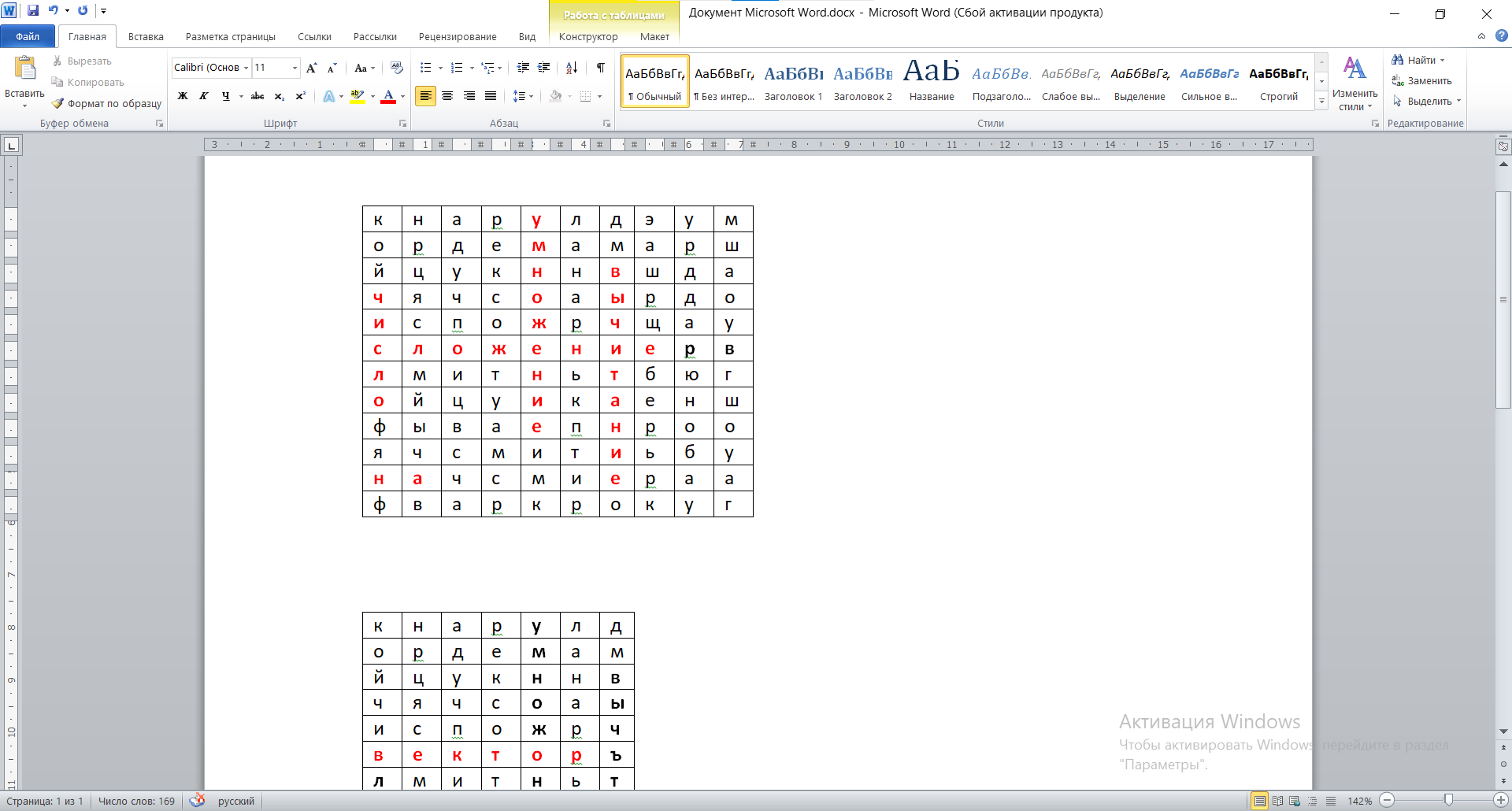 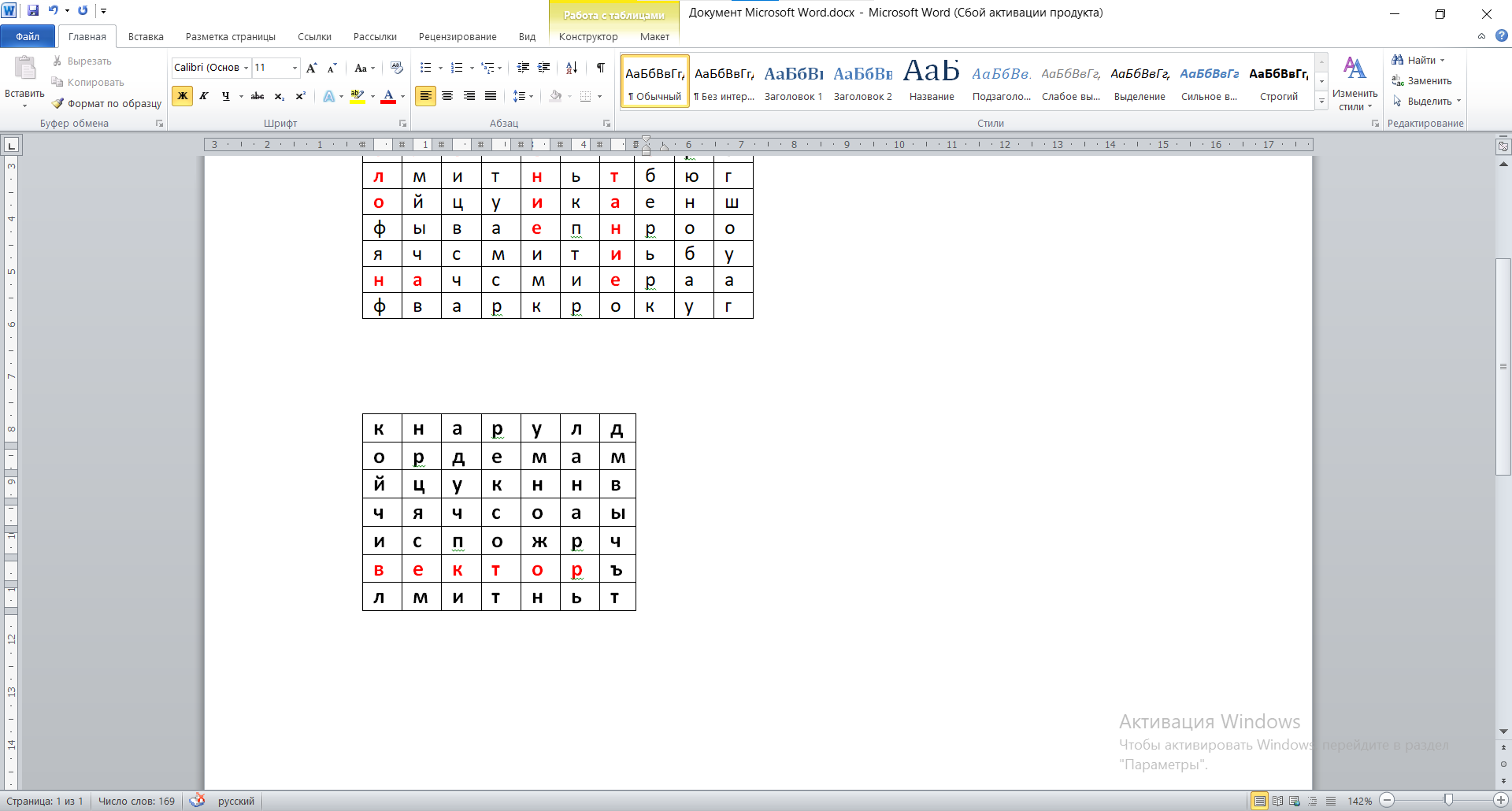 Работа в парах: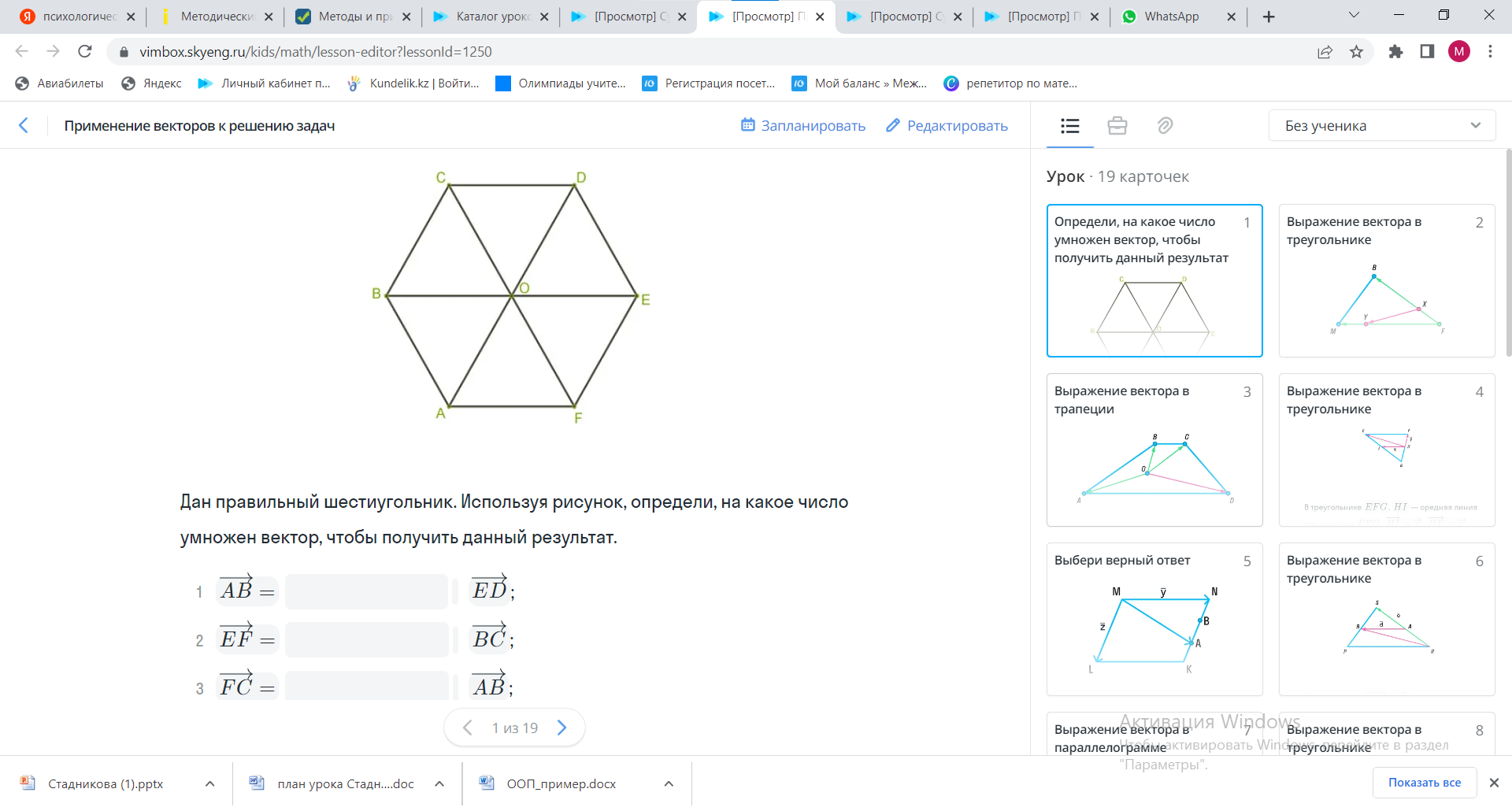 Правильный шестиугольник. Используя данный рисунок, определи, на какое число умножен вектор, чтобы получился данный результат.АВ = ______  *   EDEF =_______*  BCFC =  ______* ABEO = ______* BE2.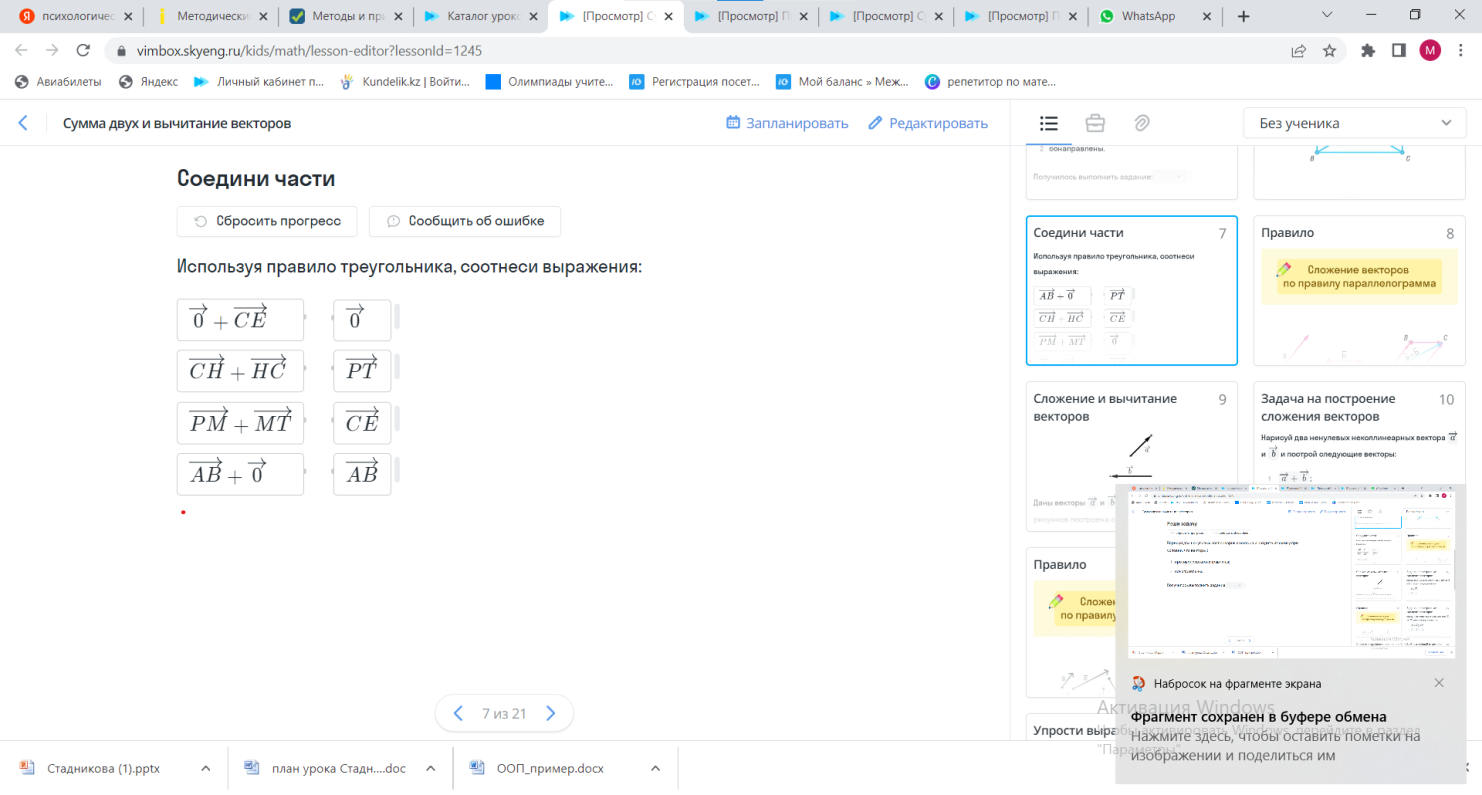 Дескрипторы:-определяет вектор;-определяет коэффициент;-использует правило треугольника;-находит сумму векторовРабота в парах: Задача 1Равнобедренном треугольнике АВС точка С1 – середина основания АВ, АС =5 см, АВ =6 см. Найти: |BC1- AC+AB|Задача 2Дан параллелограмм . Через векторы  выразите векторы .Задача 3Упростить выражение (без чертежа)а) ;       б) Дескрипторы: -использует «Правило треугольника»Работа в группах: 
 Задача на развитие математической грамотности: Парашютист, прыгнул из самолета над озером. Скорость падения парашютиста 4м/с. Но порывом ветра, парашютиста стало сносить на запад, со скоростью 3 м/с. Определить место приземления парашютиста, если время свободного падения 3 минуты.Дескрипторы:-применяет «Правило треугольника»;-переводит минуты в секунды;-находит путь.Самостоятельная работа:             В

                           F

 A                                            C
           D
В треугольнике АВС точка F делит сторону ВС в отношении 3:2, точка D делит сторону АС в отношении СД:АД=3:2. Выразить вектор FD через векторы СВ и СА.
  Дескрипторы:
-пользуется правилом треугольника;-выражает один вектор через другой       «Выходной билет», ученикам предлагается ответить на вопросы в конце урока.-Какие из данных величин, считаются векторными : время, длина, работа, масса, скорость?-Какие векторы называются коллиниарными?-Какие векторы называются сонаправленными?-Расскажи правило сложения, вычитания векторов-Как умножить вектор на число?РазделРаздел9.1А Векторы на плоскости9.1А Векторы на плоскости9.1А Векторы на плоскости9.1А Векторы на плоскости9.1А Векторы на плоскостиФИО педагогаФИО педагогаКуртушан М.А.Куртушан М.А.Куртушан М.А.Куртушан М.А.Куртушан М.А.ДатаДатаКласс Класс Количество присутствующих: Количество присутствующих: отсутствующих:отсутствующих:отсутствующих:Тема урокаТема урокаВектор. Действия над векторамиВектор. Действия над векторамиВектор. Действия над векторамиВектор. Действия над векторамиВектор. Действия над векторамиЦели обучения, которые достигаются на данном уроке (ссылка на учебную программуЦели обучения, которые достигаются на данном уроке (ссылка на учебную программу9.1.4.2 знать и применять правила сложения и вычитания векторов и умножения вектора на число;9.1.4.2 знать и применять правила сложения и вычитания векторов и умножения вектора на число;9.1.4.2 знать и применять правила сложения и вычитания векторов и умножения вектора на число;9.1.4.2 знать и применять правила сложения и вычитания векторов и умножения вектора на число;9.1.4.2 знать и применять правила сложения и вычитания векторов и умножения вектора на число;Цель урокаЦель урока-формулирует понятие суммы и разности двух векторов-умеет находить суммы и разности двух векторов-умеет умножать вектор на число-формулирует понятие суммы и разности двух векторов-умеет находить суммы и разности двух векторов-умеет умножать вектор на число-формулирует понятие суммы и разности двух векторов-умеет находить суммы и разности двух векторов-умеет умножать вектор на число-формулирует понятие суммы и разности двух векторов-умеет находить суммы и разности двух векторов-умеет умножать вектор на число-формулирует понятие суммы и разности двух векторов-умеет находить суммы и разности двух векторов-умеет умножать вектор на числоХод  урока Ход  урока Ход  урока Ход  урока Ход  урока Ход  урока Ход  урока Этапы урокаДеятельность учителяДеятельность учителяДеятельность обучающихсяДеятельность обучающихсяОценивание Ресурсы/дифференциация.Начало урока 10 минПриветствие учащихся: учитель и ученики желают друг другу продуктивного дня.  (включить учащихся в учебную деятельность)
Деление учащихся на группы с помощью магнитов, группы разноуровневыеАктуализация знаний«Входной билет», ученикам предлагается  ответить на вопросы, записанные на билетах. 
Работа проводится в парах.  Ученики рассказывают правила о векторах.Дескрипторы: -знает понятие вектора;-знает  правила сложения, вычитания векторов-знает правило умножения вектора на число.Ребята, сегодня у нас урок повторение. А вот что именно будем повторять, вы узнаете, анализируя таблицу .На карточках надо найти слова и составить предложение, название темы урока
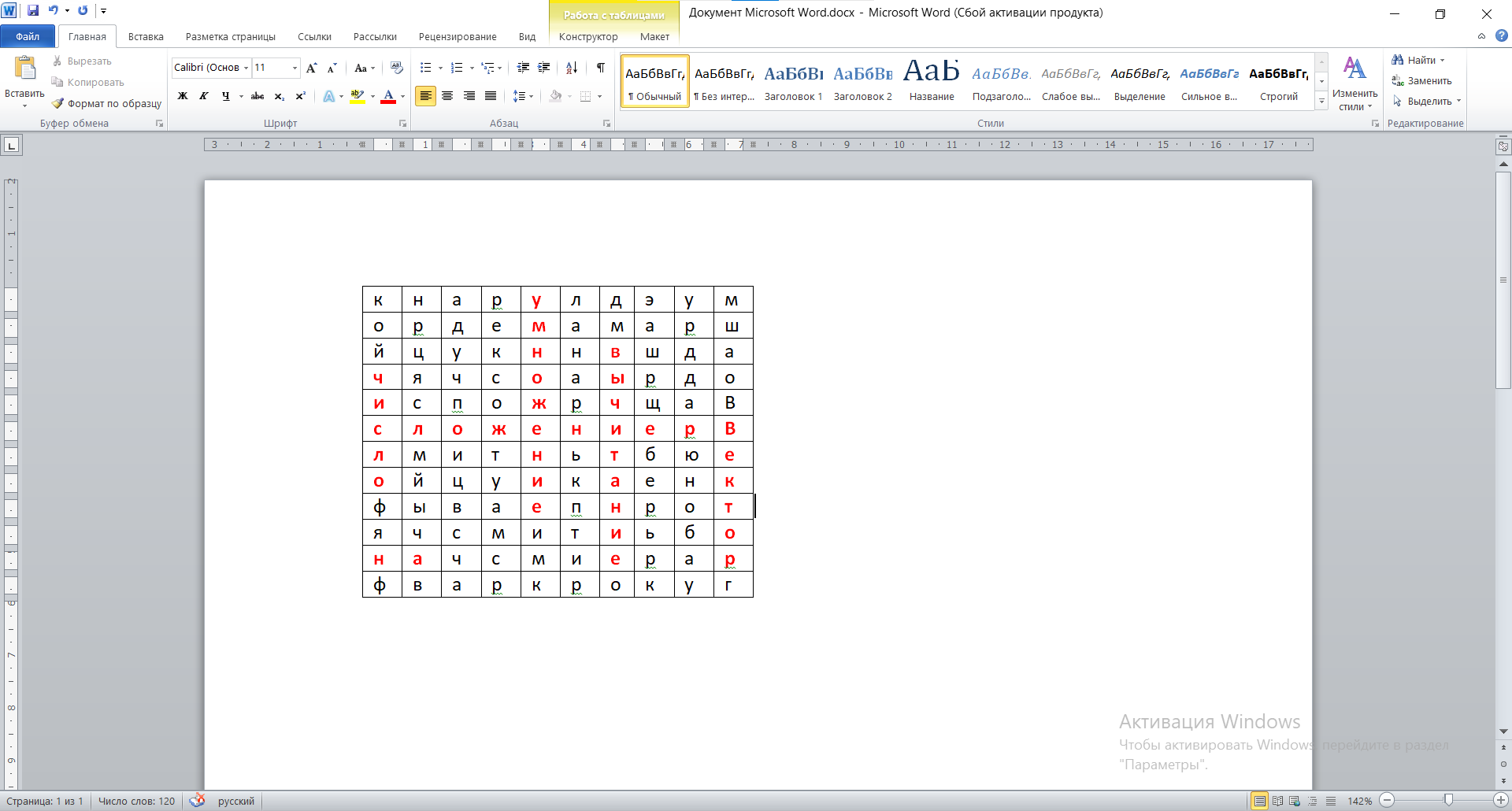 - Как вы думаете,  что будем повторять сегодня на уроке? (обмениваются мнениями).
-Молодцы! Давайте попробуем сформулировать цели урока. Ученики записывают тему урока в тетрадь.Приветствие учащихся: учитель и ученики желают друг другу продуктивного дня.  (включить учащихся в учебную деятельность)
Деление учащихся на группы с помощью магнитов, группы разноуровневыеАктуализация знаний«Входной билет», ученикам предлагается  ответить на вопросы, записанные на билетах. 
Работа проводится в парах.  Ученики рассказывают правила о векторах.Дескрипторы: -знает понятие вектора;-знает  правила сложения, вычитания векторов-знает правило умножения вектора на число.Ребята, сегодня у нас урок повторение. А вот что именно будем повторять, вы узнаете, анализируя таблицу .На карточках надо найти слова и составить предложение, название темы урока
- Как вы думаете,  что будем повторять сегодня на уроке? (обмениваются мнениями).
-Молодцы! Давайте попробуем сформулировать цели урока. Ученики записывают тему урока в тетрадь.Учитель и ученики приветствуют друг друга, желая хорошего урокаУченики работают в паре. 
Ученик А работает в паре( Ученики проговаривают тему урока «Сложение, вычитание  векторов).
(выполнять сложение и вычитание векторов)Ученики записывают тему урока в тетрадь.Учитель и ученики приветствуют друг друга, желая хорошего урокаУченики работают в паре. 
Ученик А работает в паре( Ученики проговаривают тему урока «Сложение, вычитание  векторов).
(выполнять сложение и вычитание векторов)Ученики записывают тему урока в тетрадь.Каждый ученик получает лист «Маршрутный лист», обсуждаются правила заполнения. Где на каждом этапе урока происходит формативное оценивание Взаимопроверка
(Светофор).ПрезентацияНа столах лежат листочки. Цветные карандашиГотовые карточки с набором букв. Для ученика А карточка с более большим шрифтомОсновная часть 30 мин Работа в парах:Правильный шестиугольник. Используя данный рисунок, определи, на какое число умножен вектор, чтобы получился данный результат.АВ = ______  *   EDEF =_______*  BCFC =  ______* ABEO = ______* BE2.Дескрипторы:-определяет вектор;-определяет коэффициент;-использует правило треугольника;-находит сумму векторовРабота в парах: Задача 1Равнобедренном треугольнике АВС точка С1 – середина основания АВ, АС =5 см, АВ =6 см. Найти: |BC1- AC+AB|Задача 2Дан параллелограмм . Через векторы  выразите векторы .Задача 3Упростить выражение (без чертежа)а) ;       б) Дескрипторы: -использует «Правило треугольника»-использует «Правило параллелограмма»Работа в группах: 
 Задача на развитие математической грамотности: Парашютист, прыгнул из самолета над озером. Скорость падения парашютиста 4м/с. Но порывом ветра, парашютиста стало сносить на запад, со скоростью 3 м/с. Определить место приземления парашютиста, если время свободного падения 3 минуты.Дескрипторы:-применяет «Правило треугольника»;-переводит минуты в секунды;-находит путь.Самостоятельная работа:             В

                           F

 A                                            C
           D
В треугольнике АВС точка F делит сторону ВС в отношении 3:2, точка D делит сторону АС в отношении СД:АД=3:2. Выразить вектор FD через векторы СВ и СА.
  Дескрипторы:
-пользуется правилом треугольника;-выражает один вектор через другой       «Выходной билет», ученикам предлагается ответить на вопросы в конце урока.Работа в парах:Правильный шестиугольник. Используя данный рисунок, определи, на какое число умножен вектор, чтобы получился данный результат.АВ = ______  *   EDEF =_______*  BCFC =  ______* ABEO = ______* BE2.Дескрипторы:-определяет вектор;-определяет коэффициент;-использует правило треугольника;-находит сумму векторовРабота в парах: Задача 1Равнобедренном треугольнике АВС точка С1 – середина основания АВ, АС =5 см, АВ =6 см. Найти: |BC1- AC+AB|Задача 2Дан параллелограмм . Через векторы  выразите векторы .Задача 3Упростить выражение (без чертежа)а) ;       б) Дескрипторы: -использует «Правило треугольника»-использует «Правило параллелограмма»Работа в группах: 
 Задача на развитие математической грамотности: Парашютист, прыгнул из самолета над озером. Скорость падения парашютиста 4м/с. Но порывом ветра, парашютиста стало сносить на запад, со скоростью 3 м/с. Определить место приземления парашютиста, если время свободного падения 3 минуты.Дескрипторы:-применяет «Правило треугольника»;-переводит минуты в секунды;-находит путь.Самостоятельная работа:             В

                           F

 A                                            C
           D
В треугольнике АВС точка F делит сторону ВС в отношении 3:2, точка D делит сторону АС в отношении СД:АД=3:2. Выразить вектор FD через векторы СВ и СА.
  Дескрипторы:
-пользуется правилом треугольника;-выражает один вектор через другой       «Выходной билет», ученикам предлагается ответить на вопросы в конце урока.Ученики, выполняют задания . По окончанию работы обсуждение в парах. Проверяют по образцу на доске
Ученик А работает в паре.Если ученики затрудняются выполнить задания, то обращаются за помощью к учителюУченик А работает в группе (для него задания распечатаны на отдельном листке,  с более большим шрифтом) Учащиеся обсуждают решение задачи и при необходимости используют подсказки. В первой подсказке – опорный чертеж к задаче, во второй и в третьей наводящие вопросы по решению задачи.Чертеж и решение задачи оформляется на флипчарте для дальнейшего группового обсуждения.Ученики работают самостоятельно. Ученик А работает самостоятельно, если возникают вопросы обращается за помощью к учителю, используя сигнальный карточки.Ученики, выполняют задания . По окончанию работы обсуждение в парах. Проверяют по образцу на доске
Ученик А работает в паре.Если ученики затрудняются выполнить задания, то обращаются за помощью к учителюУченик А работает в группе (для него задания распечатаны на отдельном листке,  с более большим шрифтом) Учащиеся обсуждают решение задачи и при необходимости используют подсказки. В первой подсказке – опорный чертеж к задаче, во второй и в третьей наводящие вопросы по решению задачи.Чертеж и решение задачи оформляется на флипчарте для дальнейшего группового обсуждения.Ученики работают самостоятельно. Ученик А работает самостоятельно, если возникают вопросы обращается за помощью к учителю, используя сигнальный карточки.Формативное взаимооценивание в листе «Маршрутный лист». (Светофор)Формативное взаимооценивание в листе «Маршрутный лист». Формативное взаимооценивание в листе «Маршрутный лист». Формативное взаимооценивание в листе «Маршрутный лист». Карточки- билеты с заданиямиПрезентация
Карточки с заданиями.Презентация
Карточки с заданиямиГотовые карточки с набором букв. Для ученика А карточка с более большим шрифтомКонец урокаРефлексияПодведение итогов урока: Рефлексия.   Возвращаемся  к целям  нашего урока: 1.Какие цели ставили перед собой урока?2.Смогли ли мы достич этих целей?Подумаqте ответы на вопросычто узнал, чему научился?что осталось непонятным?над чем необходимо работать?Домашняя работа: дидактический материал стр.26, №5, 6, 7.Подведение итогов урока: Рефлексия.   Возвращаемся  к целям  нашего урока: 1.Какие цели ставили перед собой урока?2.Смогли ли мы достич этих целей?Подумаqте ответы на вопросычто узнал, чему научился?что осталось непонятным?над чем необходимо работать?Домашняя работа: дидактический материал стр.26, №5, 6, 7.Ученики показывают умение обосновывать свое пониманиеЗаписывают д.з. в дневникиУченики показывают умение обосновывать свое пониманиеЗаписывают д.з. в дневникиСамооцениваниеРефлексивный лист